Szegedi  Tudományegyetem  Szegedi Tehetséggondozó Tanács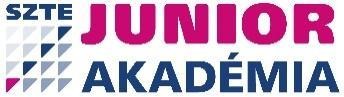 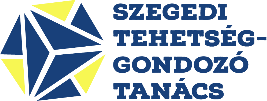 SZTE JUNIOR AKADÉMIAJUNIOR NAGYKÖVET PROGRAM PÁLYÁZATI FELHÍVÁSA Szegedi Tehetséggondozó Tanács pályázati lehetőséget hirdet középiskolások számára az SZTE Junior Akadémia Junior Nagykövet Programban való részvételre.A program leírása:A Junior Mentor Programba bekerülő diákok ingyenesen vehetnek részt az SZTE Junior Akadémia október 10-én induló, 100 órás emelt szintű érettségire felkészítő tanfolyamának      egyikére,      igény      szerint      választott       tantárgyból, melynek értéke 60.000 Ft.Pályázási feltételek:kiemelkedő tanulmányi eredmény, és/vagyközösségi tevékenység, iskolai közösségi életben való aktív részvétel, és/vagyszociális rászorultság16-20 éves korA pályázó vállalja, hogy a programba kerülés esetén:elvégzi a tanfolyamotkérésre részt vesz a tanfolyam marketingtevékenységében. (pl. posztok megosztása, képzéssel kapcsolatos vélemény megfogalmazása, szórólapok eljuttatása az iskolájába)aktívan részt vesz a Junior Akadémia közösségi életében (pl. kérdőívekre válaszol, a középiskolások számára hirdetett rendezvényeken lehetőségei szerint részt vesz.)Pályázás módja:motivációs levél megfogalmazása maximum 2000 karakter terjedelemben, amelyben a pályázó megfogalmazza jelentkezése okait, motivációit. A pályázatokat a juniorakademia@szte.hu címre várjuk.Pályázat határideje: 2022. szeptember 9.A pályázatok elbírálását a Szegedi Tehetséggondozó Tanács végzi.SZTE Junior Akadémia ■ https://juniorakademia.szte.hu6724 Szeged Kossuth L. sgt. 35. ■ Email: juniorakademia@szte.hu ■ Telefon: 62/544-696